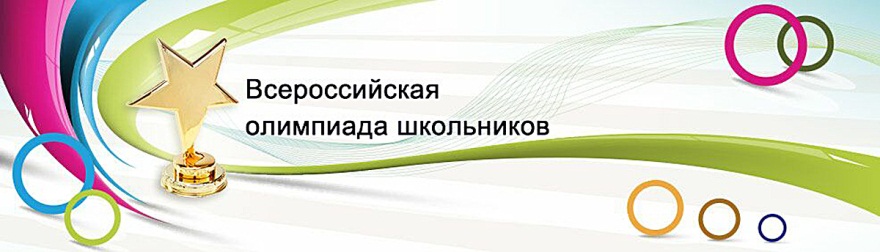 ЖЕЛЕЗНОВОДСК   ШКОЛЬНЫЙ ЭТАП      2016 – 2017 уч. годРусский язык 10 -11 класс.Вопрос № 1. У существительных женского рода I склонения для форм родительного, дательногои предложного падежей единственного числа есть только два окончания – -и (-ы) и-е. Приотсутствии ударения эти окончания могут звучать совершенно одинаково, например: [избáн’и] (из бани), [в бáн’и] (в бане).Тем не менее, приблизительно в половине случаев по форме существительного сбезударным окончанием можно определить, какое именно окончание оно содержит:например, в формах [шкóл’и] [рабóт’и] окончание, несомненно,-е.Каким образом можно принять это решение? У каких именно существительных?Вопрос № 2. В истории русского языка в слове губа ударение в формах ед.ч. сместилось с первого слога на второй под влиянием некоторых других слов ж.р., образующих закрытую группу и схожих со словом губа по значению и структуре. Назовите все эти слова. Что объединяет все эти слова (фонетически и семантически)?Вопрос № 3. Какому орфографическому принципу подчиняется написание слов транскрипция(притранскрибировать), суффикс (при суффигированный)? Какие морфемы всовременном русском языке наиболее часто имеют варианты под влиянием данногопринципа? Приведите 3-4 примера слов с такими морфемами.Вопрос № 4. Укажите род имён существительных тюль, домúшко, дóльче-вúта, зерó, мафиóзи, палáццо, прóфи, салями, табý, хúппи, чичерóне, áльма-мáтер, замóк-защёлка, кóфта-жакéт, кресло-качалка, платье-костюм, роман-хроника. Определите значения слов дóльче-вúта, палáццо, прóфи, табý, чичерóне, áльма-мáтер. Вопрос № 5. Даны слова и таблицы, отражающие морфемный состав некоторых из этих слов:авиастроительство, автобусный, автовокзальный, коферазвесочный, отвердение,переформирование, твердослойность, уравновешение, чаеформовочный2)3) 4)5)6)1. Найдите слово, морфемный состав которого показан в каждой из таблиц(соответствует схеме). Помните о нулевых морфемах. Они тоже обозначаются в схемахкак отдельные единицы.2. Выпишите отдельно не подходящие ни к одной таблице слова и укажите ихморфемный состав.3. Придумайте слово, соответствующее следующей схеме морфемного состава:Вопрос№ 6. Каковы грамматические различия слов микроб, сироп, циклоп и как онипроявляются?Вопрос № 7.Прочитайте фразеологизмы из чешского языка. Подберите русские эквиваленты.Vyhazovatpeníze z okna (Бросьте ваши деньги в окно). Zabítdvě mouchyjednouranou (Убить две мухи одним ударом).Držet (někomu) palce (Держать кому-нибудь пальцы). Znátněcojakosvéboty (Знать что-то как свои ботинки). Choditkolemhorkékaše (Ходить вокруг горячей каши). Вопрос № 8.Сравните выделенные слова по их словообразовательным характеристикам. Что объединяет все эти слова? Какое слово выпадает из общего ряда?Адресант– это тот, кто адресует что-либо кому-либо.Арестант– это тот, кто арестован.Квартировать значило “быть квартирантом”.Практикант– это тот, кто практикуется.Вопрос № 9. Опираясь на словосочетания величайший артист, злейший враг, характернейшая примета, честнейший человек и подобное дайте определение лингвистическому термину элятúв (элатúв). Вопрос № 10.Переведите текст. Определите в нем значение выделенного слова, подберите в современном русском языке слова с теми же словообразовательными элементами, определите их семантику, укажите, какой суффикс используется в ед.ч. и к какому роду относятся эти слова в современном русском языке.Се же бяше по смотрению Божию бытисему, яко да от Бога книжное учение будет ему, а не от человекь; еже и бысть. Скажем же и сие, яко от Божиаоткровениаумhти ему грамоту. Въединъубо от днииотець его посла его на взыскание клюсят. [Так и Саул] иже посланъбяшеотцомь своим Киссом на взыскание осляти; он же шедобрhте святого пророка Самоила<…>. Сице и блаженныиотрокъ<…> послан бобыстьотцомь своим Кирилом<…>обрhтеетера черноризца, старца свята, странна и незнаема, саномъпрозвитера<…> Ирече ему старець: «<…> И о грамотh, чадо, не скръби: вhдыи буди известно, яко от сего дне дарует ти Господь грамотhумhтизhлодобрh<…>» (Житие преподобного Сергия Радонежского) Задания для проведения школьного этапа олимпиады по русскому языку в 10-11 классахВопрос № 1. У существительных женского рода I склонения для форм родительного, дательногои предложного падежей единственного числа есть только два окончания – -и (-ы) и-е. Приотсутствии ударения эти окончания могут звучать совершенно одинаково, например: [избáн’и] (из бани), [в бáн’и] (в бане).Тем не менее, приблизительно в половине случаев по форме существительного сбезударным окончанием можно определить, какое именно окончание оно содержит:например, в формах [шкóл’и] [рабóт’и] окончание, несомненно,-е.Каким образом можно принять это решение? У каких именно существительных?Ответ.Перед окончанием -е в русском языке происходит чередование согласных: парныйтвердый согласный меняется на мягкий, а перед -и (-ы) этого чередования не бывает.Таким образом, определить, какое безударное окончание представлено в той или инойформе слова, можно по характеру конечного согласного основы, но только в том случае,если в других формах (например, в форме им.п.) этот согласный является твёрдымпарным.Оценка.За указание на чередование перед -е – 5 баллов; 3 балла за указание на существительные ствердой основой; 2 балла за указание на то, что согласный парный. Максимальное количество баллов – 10 баллов.Вопрос № 2. В истории русского языка в слове губа ударение в формах ед.ч. сместилось с первого слога на второй под влиянием некоторых других слов ж.р., образующих закрытую группу и схожих со словом губа по значению и структуре. Назовите все эти слова. Что объединяет все эти слова (фонетически и семантически)?Ответ.Щека, рука, нога, ноздря, скула, стопа, десна. Все эти слова – названия парных частей тела. Их фонетическая общность заключается в том, что все они двусложные с ударением на окончании (кроме формы вин.п. мн.ч.).Оценка.За каждое правильно названное слово – 1 балл; за указание в ответе на название парных частей тела – 1 балл; за двусложность – 1 балл; за указание на ударное окончание – 1 балл. Максимальное количество баллов – 10 баллов.Вопрос № 3. Какому орфографическому принципу подчиняется написание слов транскрипция(притранскрибировать), суффикс (при суффигированный)? Какие морфемы всовременном русском языке наиболее часто имеют варианты под влиянием данногопринципа? Приведите 3-4 примера слов с такими морфемами.Ответ.С точки зрения современного русского языка написания транскрипция (притранскрибировать), суффикс (при суффигированный) реализуют фонетическийпринцип орфографии («как слышим, так и пишем»).Наиболее часто под влиянием данного принципа имеют варианты1) приставки на З/С (бездумный – бесконечный)2) корни, начинающиеся с И, в которых после приставок на согласный пишется Ы(выигрывать – сыграть).Оценка.За указание на фонетический принцип – 1 балл;1 балл за указание на приставки наЗ/С (случай 1 типа) и 1 балл за указание на корни, начинающиеся с И/Ы (случай 2 типа); по 1 баллу за наличие примеров на каждый из 2 случаев. Максимальное количество баллов – 5 баллов.Вопрос № 4. Укажите род имён существительных тюль, домúшко, дóльче-вúта, зерó, мафиóзи, палáццо, прóфи, салями, табý, хúппи, чичерóне, áльма-мáтер, замóк-защёлка, кóфта-жакéт, кресло-качалка, платье-костюм, роман-хроника. Определите значения слов дóльче-вúта, палáццо, прóфи, табý, чичерóне, áльма-мáтер. Ответ.Тюль (м.), домúшко(м.), дóльче-вúта(ж.), зерó(ср.), мафиóзи(м.), палáццо(ср.), прóфи(м.), салями (ж.), табý(ср.), хúппи(м. и ж.), чичерóне(м.), áльма-мáтер(ж.), замóк-защёлка (м.), кóфта-жакéт(ж.), кресло-качалка (ср.), платье-костюм (ср.), роман-хроника (м.). Дóльче-вúта — «сладкая жизнь» (итал. dolcevita) Палáццо — «дворец-особняк» (лат. palatium — «дворец») Прóфи — «профессионал» (человек, сделавший определенное занятие своей профессией; человек, ставший в какой-либо области деятельности специалистом) Табý — «строгий запрет на совершение какого-либо действия» Чичерóне — «проводник, дающий пояснения туристам при осмотре достопримечательностей; гид» Áльма-мáтер — «неформальное название учебного заведения» (лат. almamater — буквально: «кормящая, благодетельная мать»).  Оценка.За каждый правильный ответ – по 1 баллу; за определение значения слова – по 1 баллу. Максимальное количество баллов – 23 балла.Вопрос № 5. Даны слова и таблицы, отражающие морфемный состав некоторых из этих слов:авиастроительство, автобусный, автовокзальный, коферазвесочный, отвердение,переформирование, твердослойность, уравновешение, чаеформовочный2)3) 4)5)6)1. Найдите слово, морфемный состав которого показан в каждой из таблиц(соответствует схеме). Помните о нулевых морфемах. Они тоже обозначаются в схемахкак отдельные единицы.2. Выпишите отдельно не подходящие ни к одной таблице слова и укажите ихморфемный состав.3. Придумайте слово, соответствующее следующей схеме морфемного состава:Ответ.1.1) о-тверд-е-ниj-е2) чаj-е-форм-ов-оч-н-ый3) авиа-строи-тель-ств-о4) тверд-о-слой-н-ость-Ø5) пере-форм-ирова-ниj-е6) кофе-раз-вес-оч-н-ый2. Не подходят: а) автобус-н-ый, б) авто-вокзаль-н-ый, в) луг-о-вод-ств-о, г) у-равн-о-веш-ениj-е3) Например: несоразмерностьне-со-раз-мер-н-ост-(ь)Оценка.За каждое правильно названное слов – по 1баллу; за выделение каждого неподходящего слова – по 1 баллу; за пример слова к схеме – 1 балл. Максимальное количество баллов – 11 баллов.Вопрос№ 6. Каковы грамматические различия слов микроб, сироп, циклоп и как онипроявляются?Ответ.Эти слова различаются между собой с точки зрения категорииодушевлённости/неодушевлённости. Как известно, одушевлёнными словами в русскомязыке называются те, у которых форма В.п. мн.ч. совпадает с формой Р.п. мн.ч. Какизвестно, одушевлёнными словами в русском языке называются те, у которых форма В.п.мн.ч. совпадает с формой Р.п. мн.ч. (а для слов м.р. II скл. – и В.п. и Р.п. ед.ч.). Если мыпоставим эти три слова в названные формы, то увидим, что слово циклоп будет вести себястрого как одушевлённое (вижу циклопов (циклопа) = нет циклопов (циклопа)), словосироп — как неодушевлённое (выпили сиропы (сироп) = сладкие сиропы (сладкий сироп)),тогда как слово микроб будет колебаться между двумя вариантами (в разговорной речивозможны формы и убить микробы (микроба) и убить микробов (микроба)). Можносказать, что значение одушевлённости/неодушевлённости у последнего слованеустойчиво.Оценка.За каждое правильное слово – по 1 баллу; за подробное объяснение – 1 балл; за указание, что услов II скл. м.р. одушевленность проявляется как в формах мн.ч., так и ед.ч. – 1 балл.Максимальное количество баллов – 6 баллов.Вопрос № 7.Прочитайте фразеологизмы из чешского языка. Подберите русские эквиваленты.Vyhazovatpeníze z okna (Бросьте ваши деньги в окно). Zabítdvě mouchyjednouranou( Убить две мухи одним ударом). Držet (někomu) palce (Держать кому-нибудь пальцы). Znátněcojakosvéboty (Знать что-то как свои ботинки). Choditkolemhorkékaše (Ходить вокруг горячей каши). Ответ.Бросаться деньгами. Поймать сразу двух зайцев. Болеть за кого-нибудь. Знать как свои пять пальцев. Ходить вокруг да около.Оценка. За каждый правильно подобранный эквивалент – по 1 баллу. Максимальное количество баллов – 5 баллов. Вопрос № 8.Сравните выделенные слова по их словообразовательным характеристикам. Что объединяет все эти слова? Какое слово выпадает из общего ряда?Адресант– это тот, кто адресует что-либо кому-либо.Арестант– это тот, кто арестован.Квартировать значило “быть квартирантом”.Практикант– это тот, кто практикуется.Ответ:Все существительные мотивированы глаголами на -овать (финали –ова – отсекаются). Возможно также указание на двойную мотивацию глаголом и именем существительным.Существительные с суф. -ант называют лицо или предмет, производящий действие, названное мотивирующим глаголом. Семантически изолировано, выпадает из этого ряда слово арестовать – арестант (значит «объект действия»).Оценка.За указание на мотивирующие глаголы иотсечение финалей – 4 балла; за уточнение о двойной мотивации – 1 балл; за указание, что 3 слова называют лицо или предмет, производящие действие, аслово арестантсемантически изолировано, т.к. называет объект действия –по 1 баллу за каждое слово, всего 4 балла. Максимальное количество баллов – 9 баллов.Вопрос № 9. Опираясь на словосочетания величайший артист, злейший враг, характернейшая примета, честнейший человек и подобное дайте определение лингвистическому термину элятúв (элатúв). Ответ.Элятúв (элатúв) – омонимичная с превосходной степенью форма имени прилагательного, обозначающая безотносительно высокую степень качества. Оценка. За правильный ответ – 1 балл; за определение значений слов – по 1 баллу за слово. Максимальное количество баллов – 5 баллов.Вопрос № 10.Переведите текст. Определите в нем значение выделенного слова, подберите в современном русском языке слова с теми же словообразовательными элементами, определите их семантику, укажите, какой суффикс используется в ед.ч. и к какому роду относятся эти слова в современном русском языке.Се же бяше по смотрению Божию бытисему, яко да от Бога книжное учение будет ему, а не от человекь; еже и бысть. Скажем же и сие, яко от Божиаоткровениаумhти ему грамоту. Въединъубо от днииотець его посла его на взыскание клюсят. [Так и Саул] иже посланъбяшеотцомь своим Киссом на взыскание осляти; он же шедобрhте святого пророка Самоила<…>. Сице и блаженныиотрокъ<…> послан бобыстьотцомь своим Кирилом<…>обрhтеетера черноризца, старца свята, странна и незнаема, саномъпрозвитера<…> Ирече ему старець: «<…> И о грамотh, чадо, не скръби: вhдыи буди известно, яко от сего дне дарует ти Господь грамотhумhтизhлодобрh<…>» (Житие преподобного Сергия Радонежского) Ответ.1. Это же было,  по воле Божией быть этому, как от Бога разумение книг будет ему, а не от человек, так и было. Скажем это, что от Божиего откровения разуметь ему грамоту. В один день отец его послал его искать скот. [Так и Саул] послан был отцом своим Киссом искать ослёнка, но когда шел, встретил святого пророка Самуила. Так и блаженный отрок встретил некоторого черноризца (монаха), старца святого, странного и незнакомого, саном пресвитера. И сказал ему старец: «О грамоте, дитя, не печалься, знай, что с этого дня дарует тебе Господь разуметь грамоту очень хорошо» 2. Клюсята – мелкий домашний скот (телята, козлята, ягнята, жеребята). – 1 балл3. Наименования детенышей животных во мн.ч. – суффикс  -ят-–котята, щенята, медвежата, ребята. – 1 балл4. Суффикс указывает на детёнышей животных. – 1 балл5. В современном русском языке в ед.ч. используется суффикс –онок, данные слова относятся к м.р. – 1 баллОценка. За правильный перевод – 10 баллов; за определение значения выделенного слова – 1 балл; за название слов с тем же словообразовательным элементом – по 1 баллу за слово; за выделение суффикса – 1 балл; за правильное определение рода – 1 балл. Максимальное количество баллов - 14 баллов.Приставка кореньсуффикссуффиксокончаниекореньсоединительная гласнаякореньсуффикссуффикссуффиксокончаниекоренькореньсуффикссуффиксокончаниекореньсоединительная гласнаякореньсуффикссуффиксокончаниеприставкакореньсуффикссуффиксокончаниекореньприставкакореньсуффикссуффиксокончаниеприставкаприставкаприставкакореньсуффикссуффиксокончание№12345678910Итого Максимальный балл10103231165951496Оценка96Примечания96Подпись96Приставка кореньсуффикссуффиксокончаниекореньсоединительная гласнаякореньсуффикссуффикссуффиксокончаниекоренькореньсуффикссуффиксокончаниекореньсоединительная гласнаякореньсуффикссуффиксокончаниеприставкакореньсуффикссуффиксокончаниекореньприставкакореньсуффикссуффиксокончаниеприставкаприставкаприставкакореньсуффикссуффиксокончание